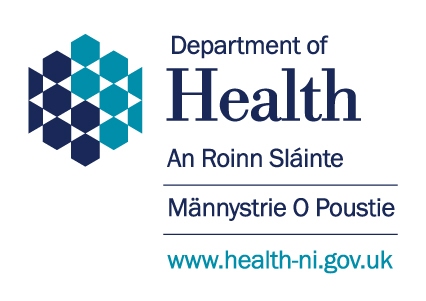 Draft Equality Screening, Disability Duties and Human Rights Assessment Part 1 – Policy scopingPart 2 – Screening questions
Part 3 – Screening decision
Part 4 – MonitoringPart 5 – Disability DutiesPart 6 – Human RightsPart 7 – Approval and AuthorisationPart 1. Policy scopingInformation about the policy / decision1.2  Implementation factorsAre there any factors which could contribute to/detract from the intended aim/outcome of the policy/decision?    If yes, are they1.3 Main stakeholders affectedWho are the internal and external stakeholders (actual or potential) that the policy will impact upon?1.4  Other policies with a bearing on this policy / decision.  If any:1.5 Available evidence What evidence/information (both qualitative and quantitative*) have you gathered to inform this policy?  Specify details for each of the  categories.* Qualitative data – refers to the experiences of individuals related in their own terms, and based on their own       experiences and attitudes. Qualitative data is often used to complement quantitative data to determine why policies are      successful or unsuccessful and the reasons for this.    Quantitative data - refers to numbers (that is, quantities), typically derived from either a population in general or         samples of that population. This information is often analysed either using descriptive statistics (which summarise patterns),       or inferential statistics (which are used to infer from a sample about the wider population). 1.6 Needs, experiences and prioritiesTaking into account the information recorded in 1.1 to 1.5, what are the different needs, experiences and priorities of each of the following categories, in relation to the particular policy/decision?  Specify details for each of the  categoriesPart 2. Screening questions 2.5 Additional considerationsMultiple identityProvide details of data on the impact of the policy on people with multiple identities (e.g. minority ethnic people with a disability, women with a disability, young protestant men, and young lesbian, gay or bisexual persons).  Specify relevant  categories concerned.2.6   Was the original policy / decision changed in any way to address any adverse impacts identified either through the screening process or from consultation feedback?  If so please provide details.Part 3. Screening decision3.1   How would you summarise the impact of the policy / decision?
3.2   Do you consider that this policy / decision needs to be subjected to a full Equality Impact Assessment (EQIA)?
3.3   Please explain your reason for making your decision at 3.2.  Mitigation If you have concluded at 3.1 and 3.2 that the likely impact is ‘minor’ and an equality impact assessment is not to be conducted, you must consider mitigation (or scope for further mitigation if some is already included as per 2.6) to lessen the severity of any equality impact, or the introduction of an alternative policy to better promote equality of opportunity or good relations.3.4   Can the policy/decision be amended or changed or an alternative policy introduced to better promote equality of opportunity and/or good relations? 3.5   If you responded “Yes”, please give the reasons to support your decision, together with the proposed changes/amendments or alternative policy.Part 4. MonitoringMonitoring is an important part of policy development and implementation.  Through monitoring it is possible to assess the impacts of the policy / decision both beneficial and adverse. 4.1   Please detail how you will monitor the effect of the policy / decision?

4.2   What data will you collect in the future in order to monitor the effect of the policy / decision?Please note: - For the purposes of the annual progress report to the Equality Commission you may later be asked about the monitoring you have done in relation to this policy and whether that has identified any Equality issues. Part 5. Disability Duties5.1	Does the policy/decision in any way promote positive attitudes towards disabled people and/or encourage their participation in public life?5.2	Is there an opportunity to better promote positive attitudes towards disabled people or encourage their participation in public life by making changes to the policy/decision or introducing additional measures?Part 6. Human Rights6.1	Please complete the table below to indicate whether the policy / decision affects anyone’s Human Rights? 6.2	If you have identified a likely negative impact who is affected and how?At this stage we would recommend that you consult with your line manager to determine whether to seek legal advice and to refer to Human Rights Guidance to consider:whether there is a law which allows you to interfere with or restrict rightswhether this interference or restriction is necessary and proportionatewhat action would be required to reduce the level of interference or restriction in order to comply with the Human Rights Act (1998). Outline any actions which could be taken to promote or raise awareness of human rights or to ensure compliance with the legislation in relation to the policy/decision.Part 7 - Approval and authorisationNotes: 1 The Screening Template should be approved by a senior manager responsible for the policy this would normally be at least Grade 7. 2  When the Equality and Human Rights Unit receive a copy of the final screening it will be placed on the Department’s website and will be accessible to the public from that point on.   In addition, consultees who elect to receive it, will be issued with a quarterly listing all screenings completed during each three month period.
ADDITIONAL INFORMATION TO INFORM THE ANNUAL PROGRESS REPORT TO THE EQUALITY COMMISSION
(PLEASE NOTE: THIS IS NOT PART OF THE SCREENING TEMPLATE BUT MUST BE COMPLETED AND RETURNED WITH THE SCREENING)Please provide details of any measures taken to enhance the level of engagement with individuals and representative groups. Please include any use of the Equality Commissions guidance on consulting with and involving children and young people.
In developing this policy / decision were any changes made as a result of equality issues raised during :

(a) pre-consultation / engagement;  
(b) formal consultation;
(c) the screening process; and/or
(d) monitoring / research findings.

If so, please provide a brief summary including how the issue was identified, what changes were made, and what will be the expected outcomes / impacts for those effected. Does this policy / decision include any measure(s) to improve access to services including the provision of information in accessible formats?  If so please provide a short summary.Thank you for your co-operation.Equality and Human Rights Unit.What is the name of the policy / decision?
HSC Pension Scheme proposed amendments to scheme regulations 1.1.2 Is this an existing, revised or a new policy / decision?
This is a revised policy. 1.1.3   What is it trying to achieve? (intended aims/outcomes)The rapid increase in Consumer Price Index (CPI) inflation has shown there to be a timing mismatch between the CPI rate used to revalue accrued pension benefits in the HSC Pension Scheme and the CPI rate that is allowed for in annual allowance (AA) tax calculations. Aligning these timings will ensure that the AA measures only the pension growth that occurs above inflation ensuring AA operates as intended.The Department of Finance is proposing to make changes to the Public Service Pensions Revaluation Order (Northern Ireland) 2015 to move the revaluation date for the HSC scheme to 6 April and therefore align the CPI rates. Some technical amendments are required to Regulations to facilitate the correct application of this and future Department of Finance Orders.  In a previous Consultation on Member Contributions Structure it was set out that the contribution tier thresholds will be increased annually in line with Agenda for Change (AfC) pay awards. Following details of the 2022/23 pay award, work has been carried out to accurately uplift the member contribution thresholds in line with the AfC pay award and also to update the tables with the opening position for 2023/24.  Technical updates are required to ensure that practitioners have paid the correct amount of member contributions for the 2022/23 scheme year as their contribution rate is based on in-year annualised pay. A number of minor amendments are also included:Amendments are required so that references to the Health and Social Care Board will be replaced by references to the Department of Health. Amendments are needed to include Shared Parental Leave under reasons for absence from work to provide an entitlement for a mother/adopter and a child’s father/adopter or a mother’s or adopter’s partner to take shared parental leave without an impact on their pension. 1.1.4   If there are any Section 75 categories which might be expected to benefit from the intended policy, please explain how. The changes regarding Shared Parental Leave will benefit people with dependents1.1.5   Who initiated or wrote the policy? The policy update was developed and written by the DoH – Pension Policy.1.1.6   Who owns and who implements the policy?The Department of Health has the overall responsibility for the policy and its introduction.  The HSC Pension Service has been delegated the responsibility for the day to day operational implementation of the provisions resulting from the legislation.     FinancialNoNo     LegislativeNoNo     OtherNoNo    HSC Staff    Service users    Other public sector organisations    Voluntary/community/trade unions    Other, please specifyAll HSC EmployersGP PracticesDirectional EmployersPolicyOwner(s) of the policy category Details of evidence/informationAll Categories The proposed changes will be applied to all members regardless of membership of S75 categories.The HSC employers will collect S75 characteristics on their employees but not all of their employees are members of the pension scheme.  The administering authority, BSO, does not hold data on the section 75 characteristics of members.The consultation document will ask stakeholders the following questions in relation to equality:Are there any considerations and evidence that you think the Department should take into account when assessing any equality issues arising as a result of the proposed changes?The equality screening analysis will be reviewed based on responses received during the consultation. category Details of needs/experiences/prioritiesReligious belief There is no evidence that different religions will have any different needs, experiences, priorities or issues in relation to the proposals. Political opinion There is no evidence that different political opinions will have any different needs, experiences, priorities or issues in relation to the proposals. Racial group There is no evidence that different racial groups will have any different needs, experiences, priorities or issues in relation to the proposals. Age There is no evidence that different age groups will have any different needs, experiences, priorities or issues in relation to the proposals. Marital status There is no evidence that different age groups will have any different needs, experiences, priorities or issues in relation to the proposals.Sexual orientationThere is no evidence that those with different sexual orientation will have any different needs, experiences, priorities or issues in relation to the proposals. Gender
(Men and women generally)There is no evidence that different age groups will have any different needs, experiences, priorities or issues in relation to the proposals.Disability
(with or without)There is no evidence that people with disabilities will have any different needs, experiences, priorities or issues in relation to the proposals. Dependants
(with or without)There is no evidence that those of different dependant status will have any different needs, experiences, priorities or issues in relation to the proposals other than the proposals in relation to shared parental leave which will benefit those affected. 2.1 What is the likely impact on equality of opportunity for those affected
  by this policy, for each of the  equality categories?
  (minor/major/none)2.1 What is the likely impact on equality of opportunity for those affected
  by this policy, for each of the  equality categories?
  (minor/major/none)2.1 What is the likely impact on equality of opportunity for those affected
  by this policy, for each of the  equality categories?
  (minor/major/none) category Details of policy impact Level of impact?    minor/major/noneReligious beliefNo impact on equality of opportunity.NonePolitical opinion No impact on equality of opportunity.NoneRacial group No impact on equality of opportunity.NoneAgeNo impact on equality of opportunity.NoneMarital  status No impact on equality of opportunity.NoneSexual orientationNo impact on equality of opportunity.NoneGender
(Men and women generally)No impact on equality of opportunity.NoneDisability
(with or without)No impact on equality of opportunity.NoneDependants
(with or without) The changes in relation to shared parental leave will improve opportunity for those with children.Minor2.2  	Are there opportunities to better promote equality of opportunity for people within the Section 75 equalities categories?2.2  	Are there opportunities to better promote equality of opportunity for people within the Section 75 equalities categories?2.2  	Are there opportunities to better promote equality of opportunity for people within the Section 75 equalities categories? category If Yes, provide details  If No, provide reasonsReligious belief-Religious belief has no impact on implementation of the proposals.Political opinion -Political Opinion has no impact on implementation of the proposals. Racial group -Racial Grouping has no impact on implementation of the proposals.  Age-Members’ Age has no impact on implementation of the proposals.  Marital status-Marital status has no impact on implementation of the proposals. Sexual orientation-Sexual Orientation has no impact on implementation of the proposals. Gender
(Men and women generally)-Gender has no impact on implementation of the proposals.Disability
(with or without)-Disability has no impact on implementation of the proposals.  Dependants
(with or without)-Being a dependent has no impact on implementation of the proposals other than in relation to shared parental leave where equality of opportunity is being improved. 2.3 To what extent is the policy likely to impact on good relations
   between people of different religious belief, political opinion or racial
   group? (minor/major/none)2.3 To what extent is the policy likely to impact on good relations
   between people of different religious belief, political opinion or racial
   group? (minor/major/none)2.3 To what extent is the policy likely to impact on good relations
   between people of different religious belief, political opinion or racial
   group? (minor/major/none)Good relations category Details of policy impact   Level of impact minor/major/none Religious beliefThe policy will not impact on good relations.NonePolitical opinion The policy will not impact on good relations. NoneRacial groupThe policy will not impact on good relations. None2.4 Are there opportunities to better promote good relations between
  people of different religious belief, political opinion or racial group?2.4 Are there opportunities to better promote good relations between
  people of different religious belief, political opinion or racial group?2.4 Are there opportunities to better promote good relations between
  people of different religious belief, political opinion or racial group?Good relations categoryIf Yes, provide details  If No, provide reasonsReligious belief-The amendments apply to a timing mismatch in relation to CPI rate and to the contribution rate that will be paid by members of the HSC Pension Scheme and is unaffected by Religious BeliefPolitical opinion -The amendments apply to a timing mismatch in relation to CPI rate and to the contribution rate that will be paid by members of the HSC Pension Scheme and is unaffected by Political Opinion Racial group -The amendments apply to a timing mismatch in relation to CPI rate and to the contribution rate that will be paid by members of the HSC Pension Scheme and is unaffected by Racial Grouping There will be no impact on multiple identityNo impactMinor impactConsider mitigation (3.4 – 3.5)Major impact Yes  - screened in No   - screened outThe HSC Pension Scheme proposed amendments to scheme regulations will not create any significant adverse impact on any of the Section 75 groups.YesNoInformation gathered from this Consultation and similar consultations being carried out for the other NHS Pension Schemes in GB will be used to monitor any potential impact. Data in relation to scheme opt-outs will also be monitored to see if the policy has any impact on scheme membership.  The Department will monitor the effect of the amendments introduced and assess the impact on scheme members, paying particular attention in relation to members opting out of the schemeThese amendments have no impact.There is no opportunity to promote positive attitudes towards disabled people or encourage their participation in public life by changing or introducing additional measures to the legislationARTICLEPOSITIVE IMPACTNEGATIVE IMPACT = human right interfered with or restrictedNEUTRAL IMPACT Article 2 – Right to lifeArticle 3 – Right to freedom from torture, inhuman or degrading treatment or punishment Article 4 – Right to freedom from slavery, servitude & forced or compulsory labourArticle 5 – Right to liberty & security of personArticle 6 – Right to a fair & public trial within a reasonable timeArticle 7 – Right to freedom from retrospective criminal law & no punishment without law.Article 8 – Right to respect for private & family life, home and correspondence.Article 9 – Right to freedom of thought, conscience & religionArticle 10 – Right to freedom of expressionArticle 11 – Right to freedom of assembly & associationArticle 12 – Right to marry & found a familyArticle 14 – Prohibition of discrimination in the enjoyment of the convention rights1st protocol Article 1 – Right to a peaceful enjoyment of possessions & protection of property1st protocol Article 2 – Right of access to educationNameGradeDateScreened completed byJenna AllenDP24/01/23Approved by1Siobhán McKelveyG725/01/23Forwarded to E&HR Unit2The Department has engaged with the Scheme Advisory Board – consisting of employer and staff side representativesNone to dateNo